RELATÓRIO DE RECEBIMENTO DE ANIMAIS SILVESTRES DO MÊS DE MARÇO - ABRIL PROVENIENTES DO MUNICÍPIO VINHEDOTABELA RESUMO RELAÇÃO DE ÓBITOS DE ANIMAIS SILVESTRES TABELA RESUMORELAÇÃO DE TRANSFERENCIAS TABELA RESUMOANIMAIS SILVESTRES PROVENIENTES DO MUNICÍPIO VINHEDO QUE PERMANECEM EM PROCESSO DE REABILITAÇÃO NA ASSOCIAÇÃO MATA CILIARRELATÓRIO FOTOGRÁFICO DE ANIMAIS SILVESTRES NO MÊS DE MARÇO-ABRIL DO MUNICÍPIO DE VINHEDO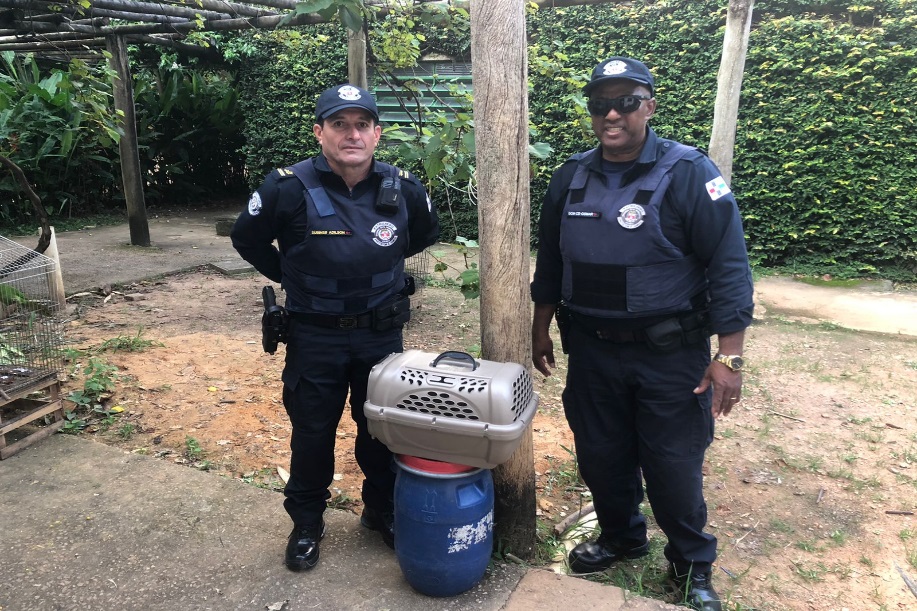 (43347) - Cascavel, encaminhado pelos bombeiros; (43348 e 43349) - Maritacas, caíram do ninho, apresentam membros pélvicos amputados. Entregues pela Guarda Municipal de Vinhedo no dia 21-03-2023.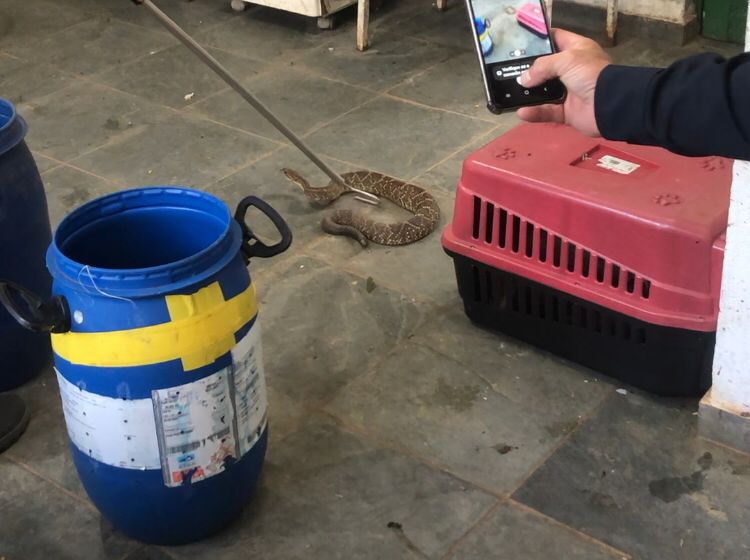 (43347) – Cascavel.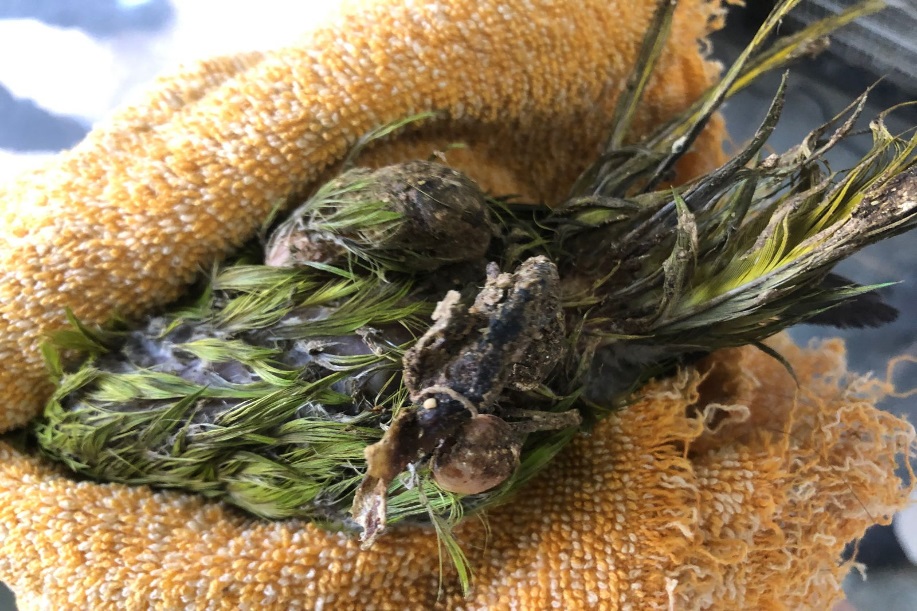 (43348) – Maritaca.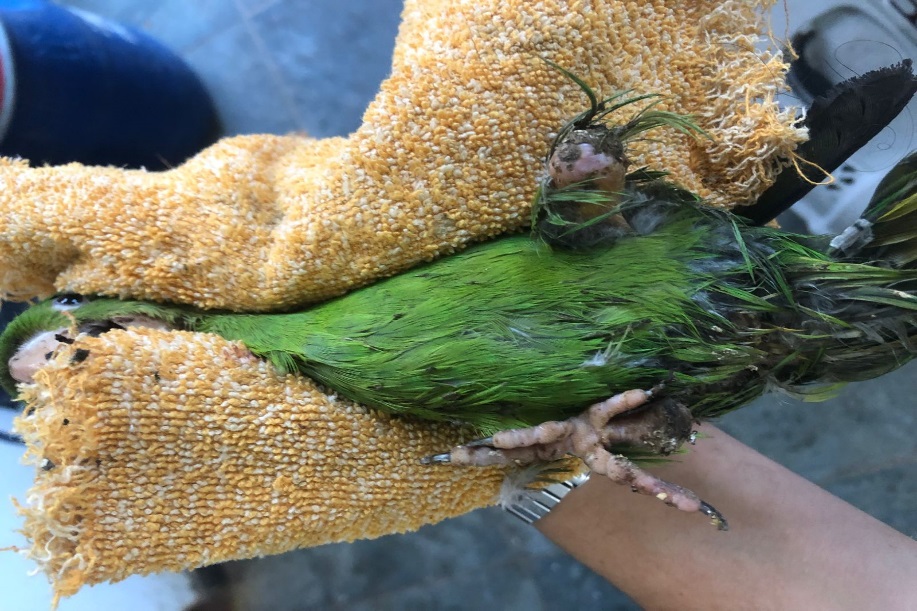 (43349) – Maritaca.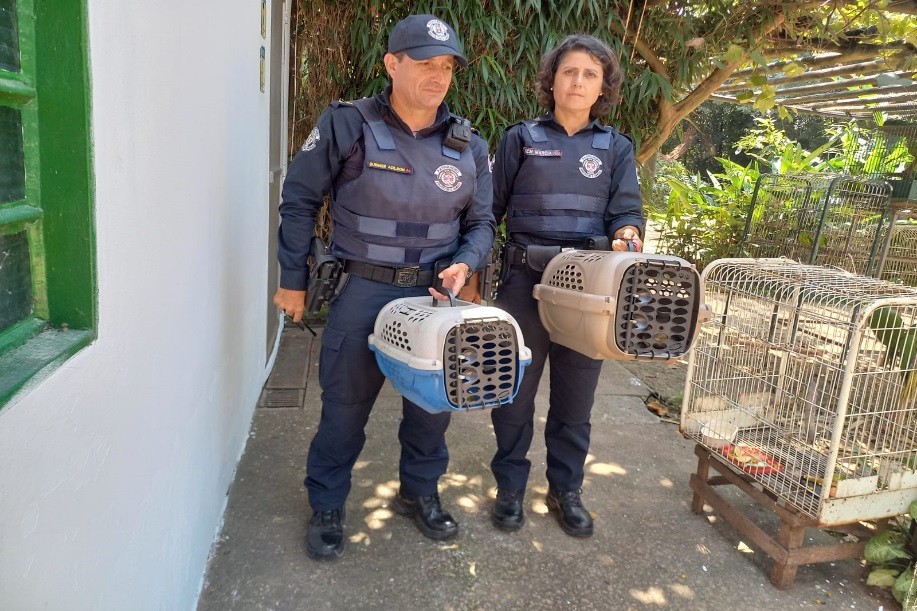 (43398) - Maritaca, com linha de pipa nos pés e fratura de fêmur; e (43399) – Gambá-de-orelha-branca, atacado por cão, apresenta fratura de coluna. Entregue pela Guarda Municipal de Vinhedo no dia 25-03-2023.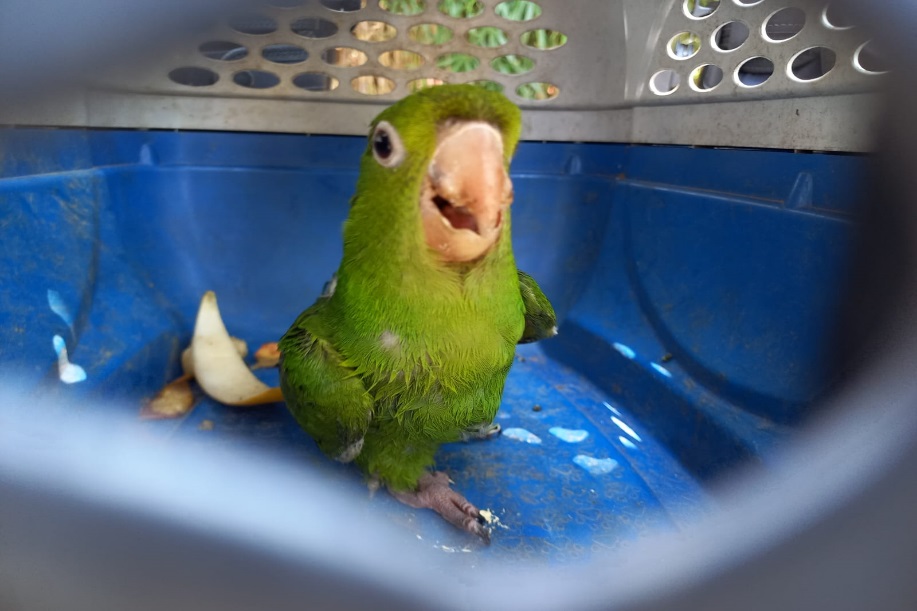 (43398) – Maritaca.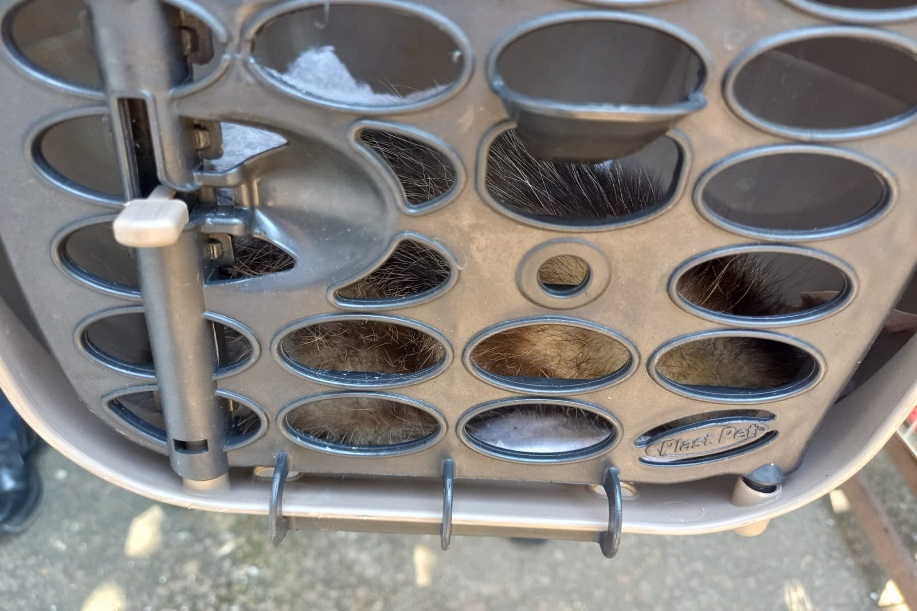 (43399) – Gambá-de-orelha-branca.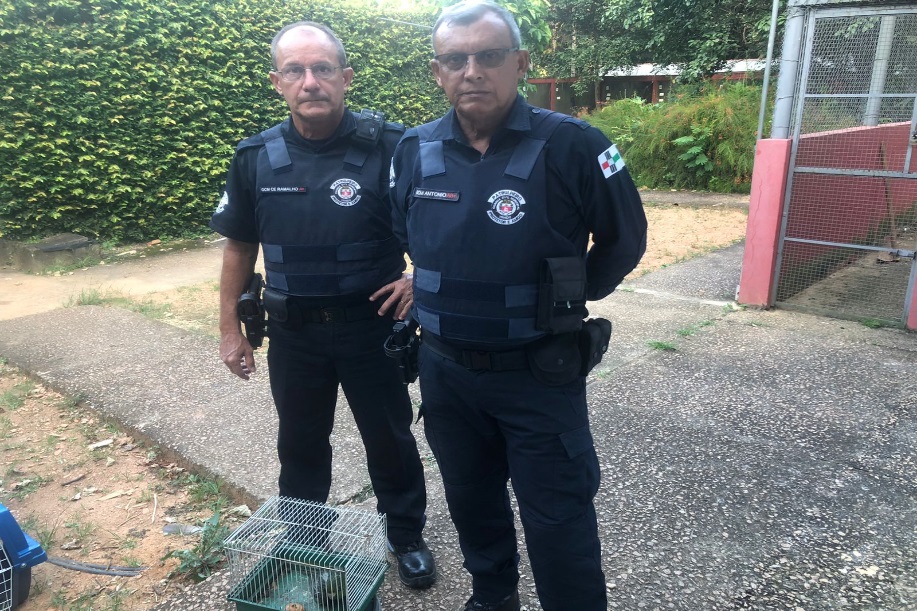 (43439) - Maritaca, filhote, caiu em quintal; e (43440) - Cascavel, capturado em empresa. Entregues pela Guarda Municipal de Vinhedo no dia 27-03-2023.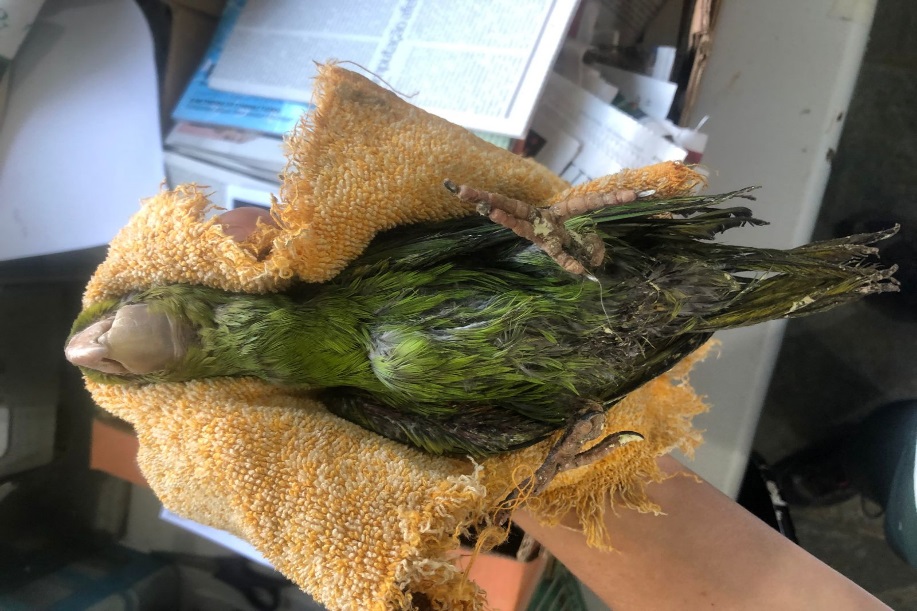 (43439) – Maritaca.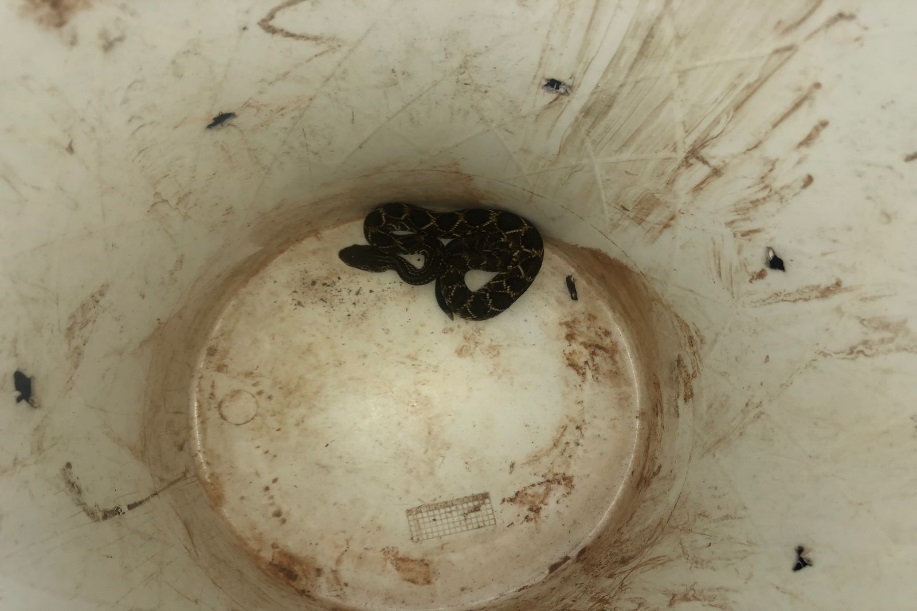 (43440) – Cascavel.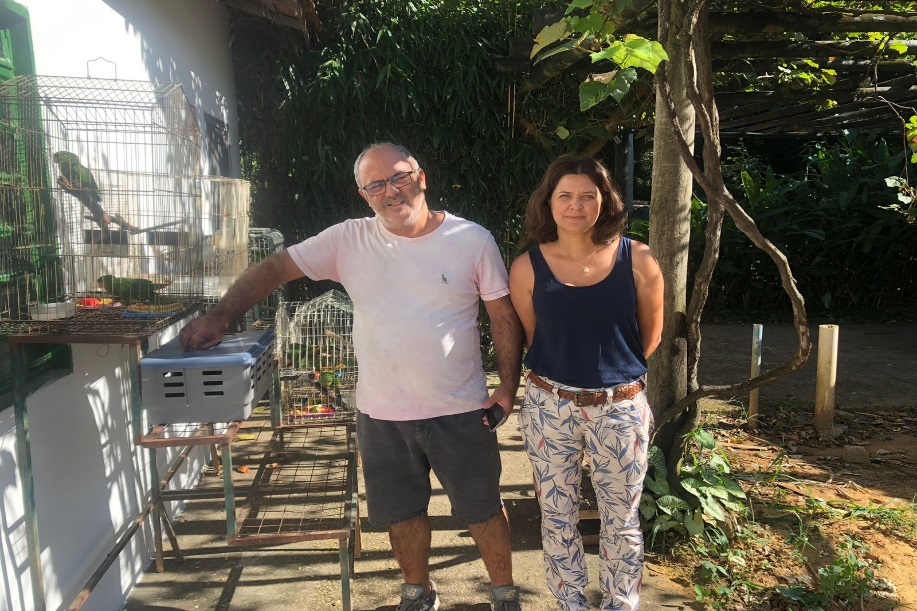 (43442) - Maritaca, jovem, resgatada quando ainda era filhote e foi cuidada desde então. Entregue por munícipe de Vinhedo no dia 28-03-2023.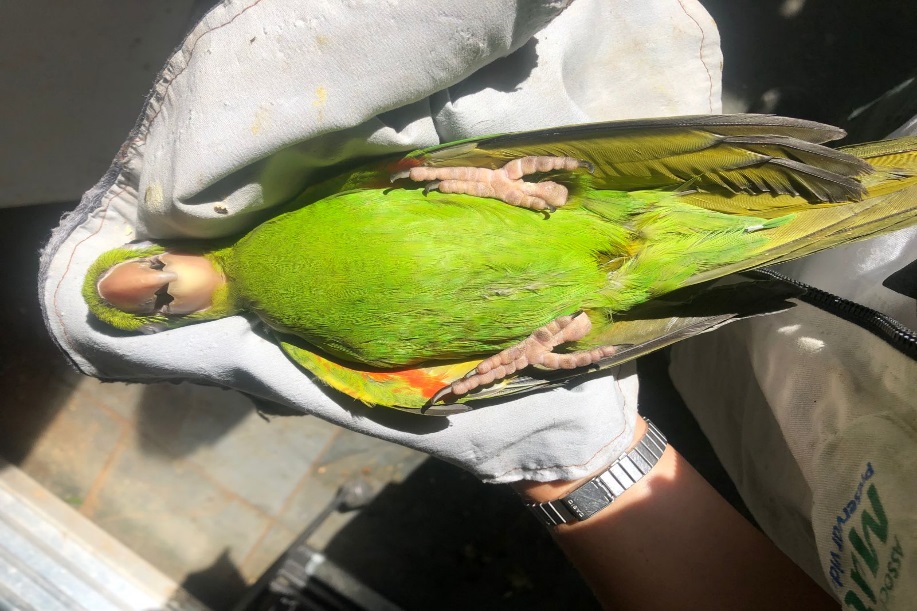 (43442) – Maritaca.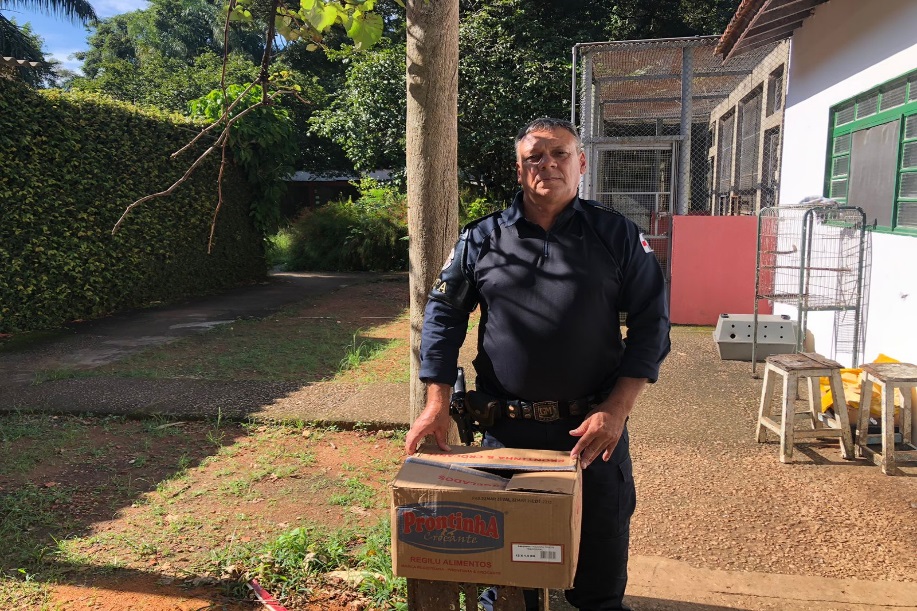 (43467) - Ouriço-cacheiro, encontrado em via pública. Entregue pela Guarda Municipal de Vinhedo no dia 30-03-2023.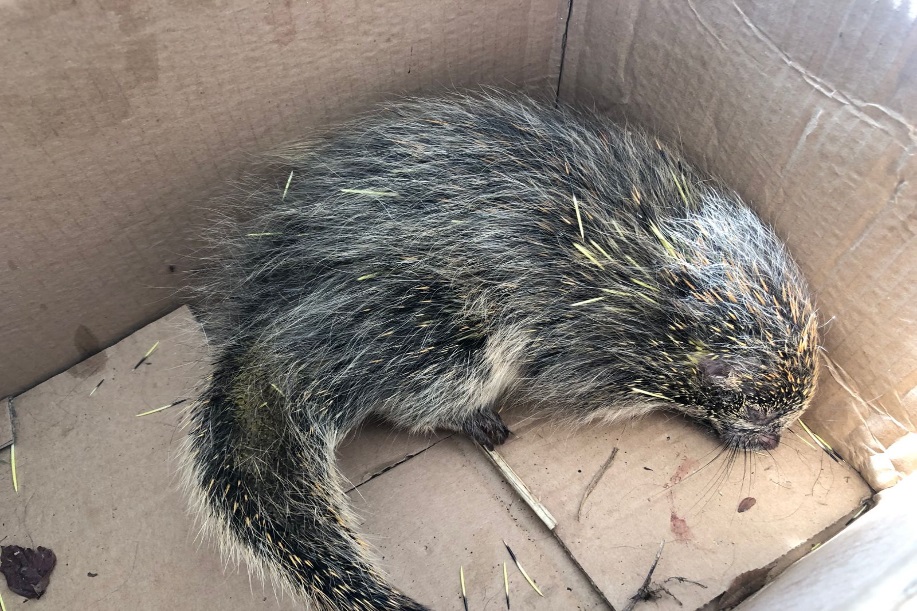 (43467) - Ouriço-cacheiro.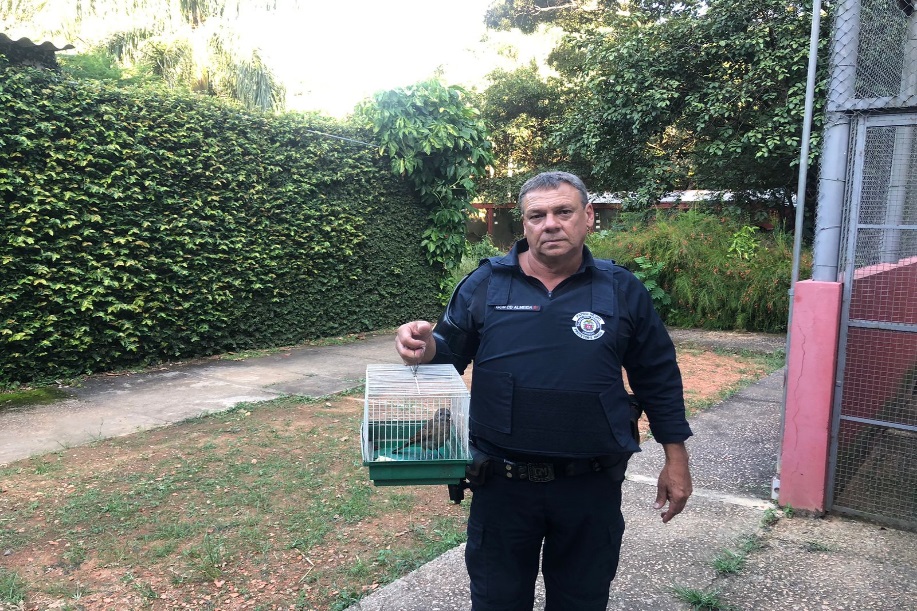 (43468) - Sabiá-do-barranco, encontrado em residência, apresenta massa no olho. Entregue pela Guarda Municipal de Vinhedo no dia 30-03-2023.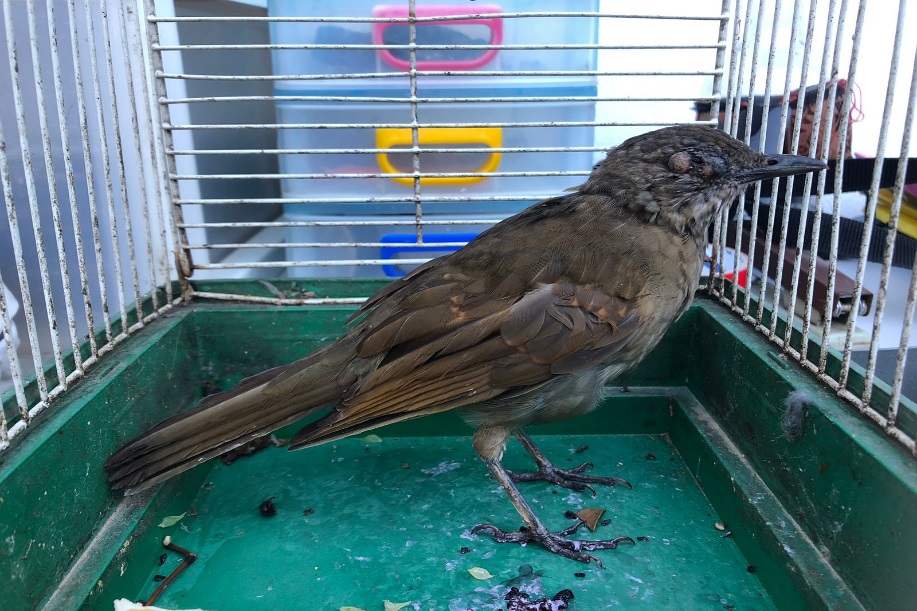 (43468) - Sabiá-do-barranco.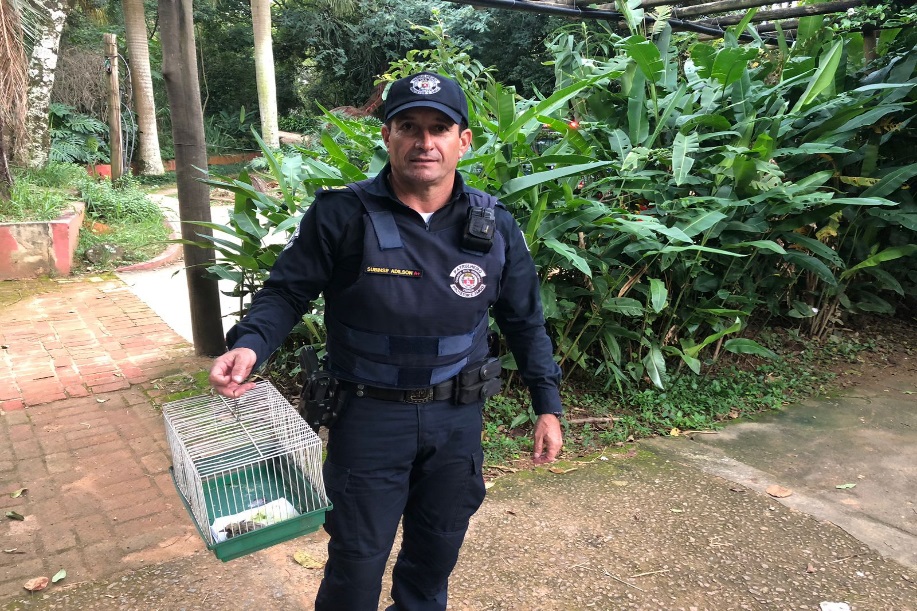 (43486) - Columbiforme, sem ID, filhote, caiu do ninho. Entregue pela Guarda Municipal de Vinhedo no dia 31-03-2023.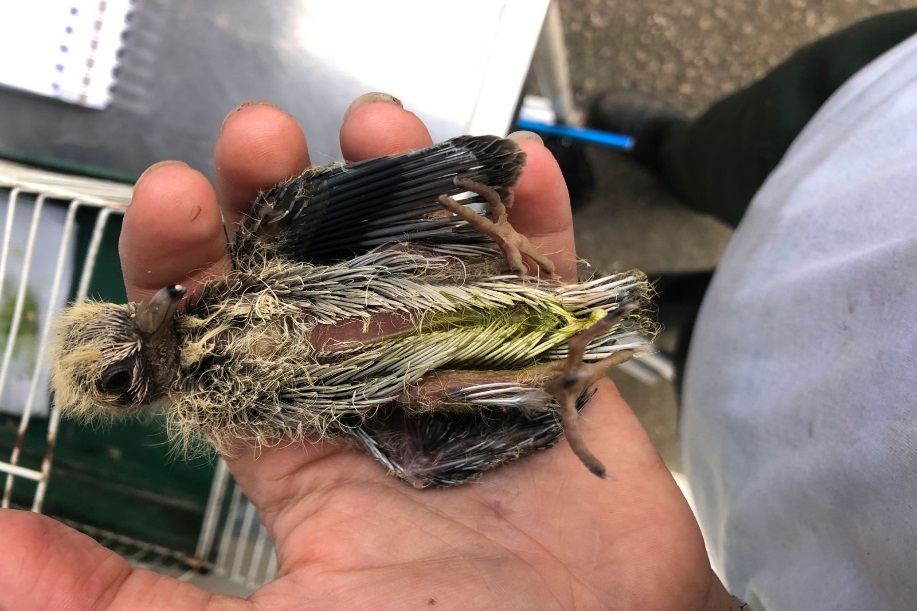 (43486) - Columbiforme, sem ID.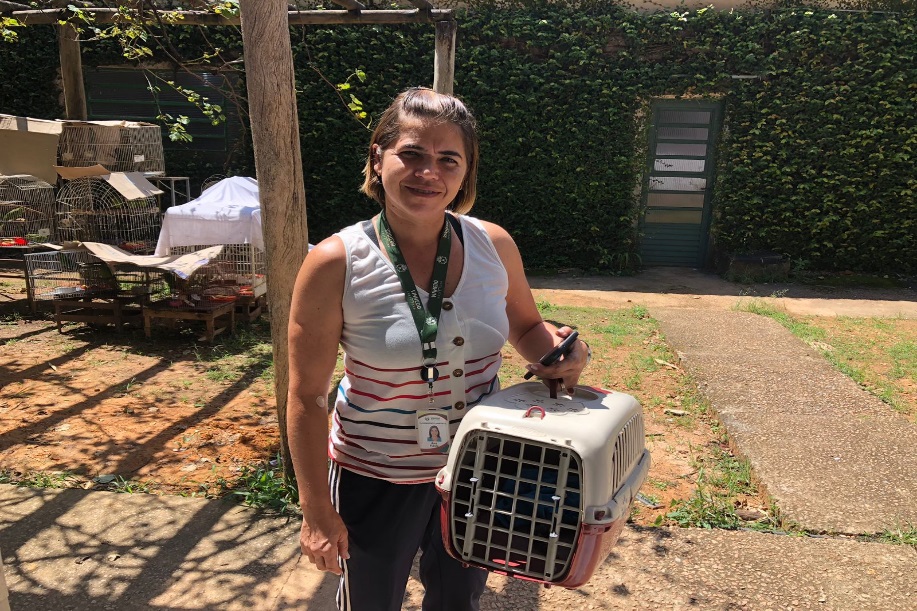 (43490) – Sagui-de-tufo-preto, encontrado caído no chão e recebeu atendimento veterinário, apresenta amputação de digito de membro torácico direito e do membro esquerdo. Entregue pela Prefeitura de Vinhedo no dia 01-04-2023.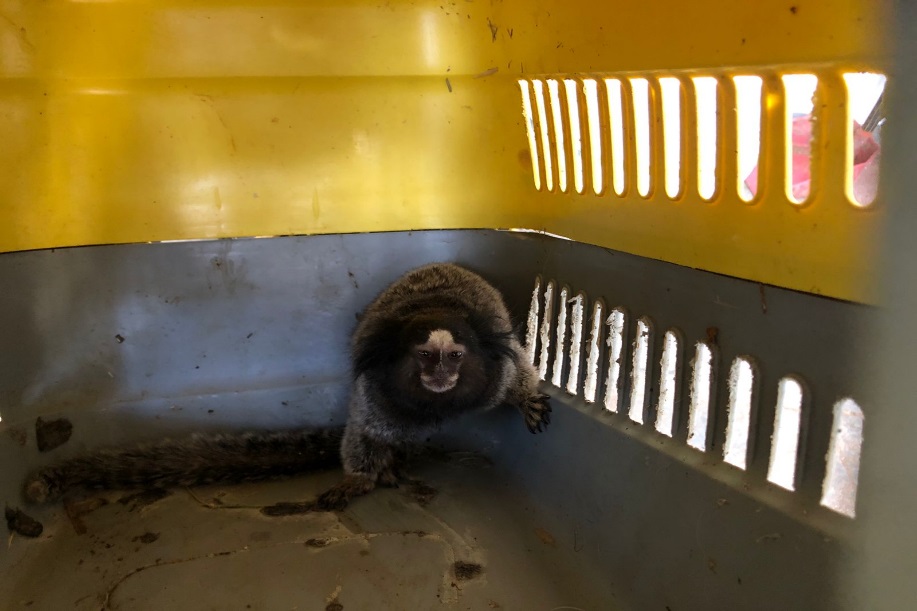 (43490) – Sagui-de-tufo-preto.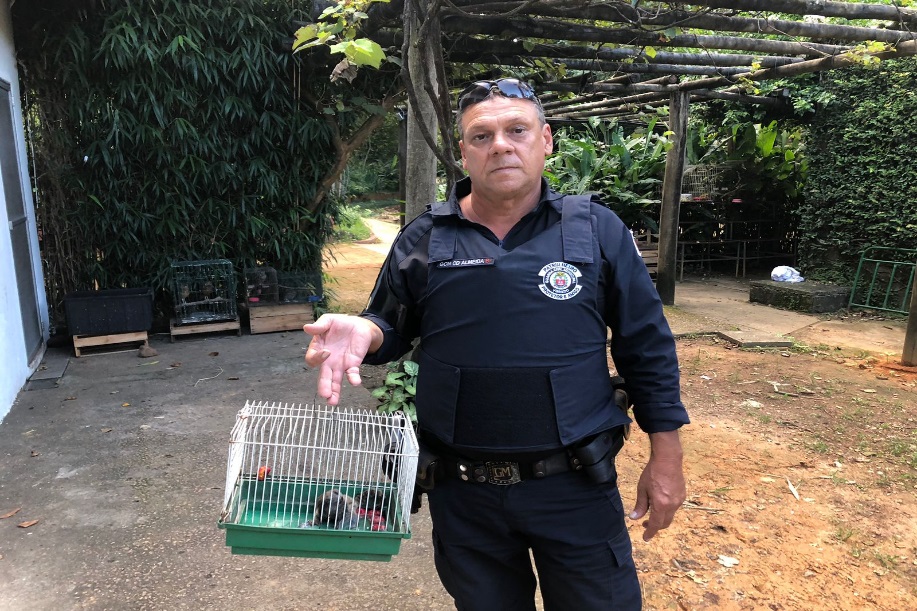 (43491) - Sagui, filhote, encontrado no chão. Entregue pela Guarda Municipal de Vinhedo no dia 01-04-2023.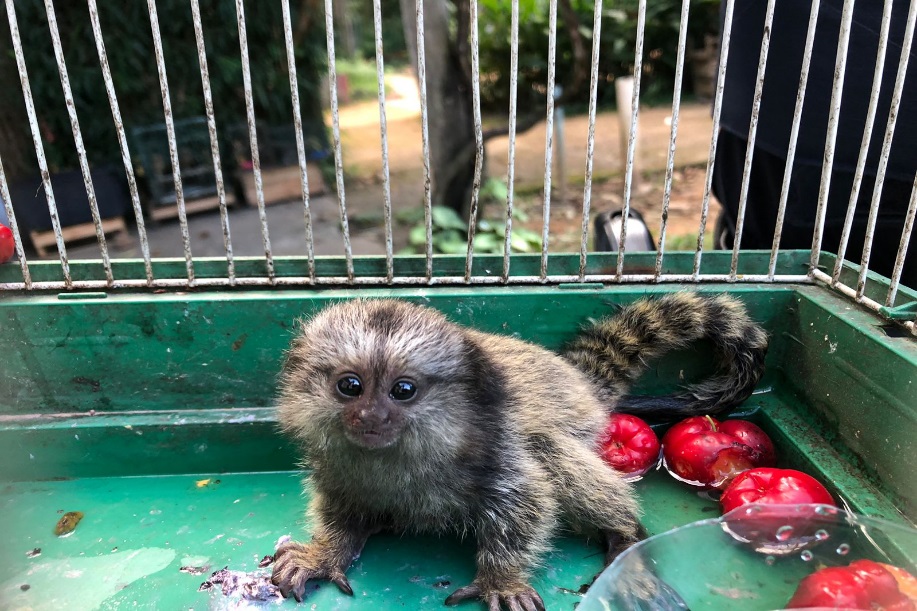 (43491) – Sagui.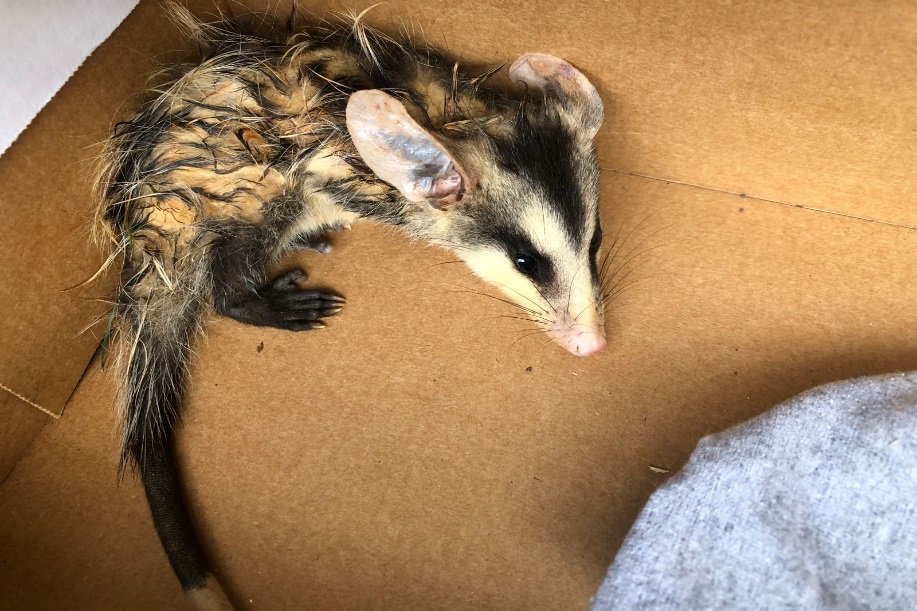 (43555) – Gambá-de-orelha-branca, encontrado em quintal após ser atacado por cão. Entregue pela Guarda Municipal de Vinhedo no dia 06-04-2023.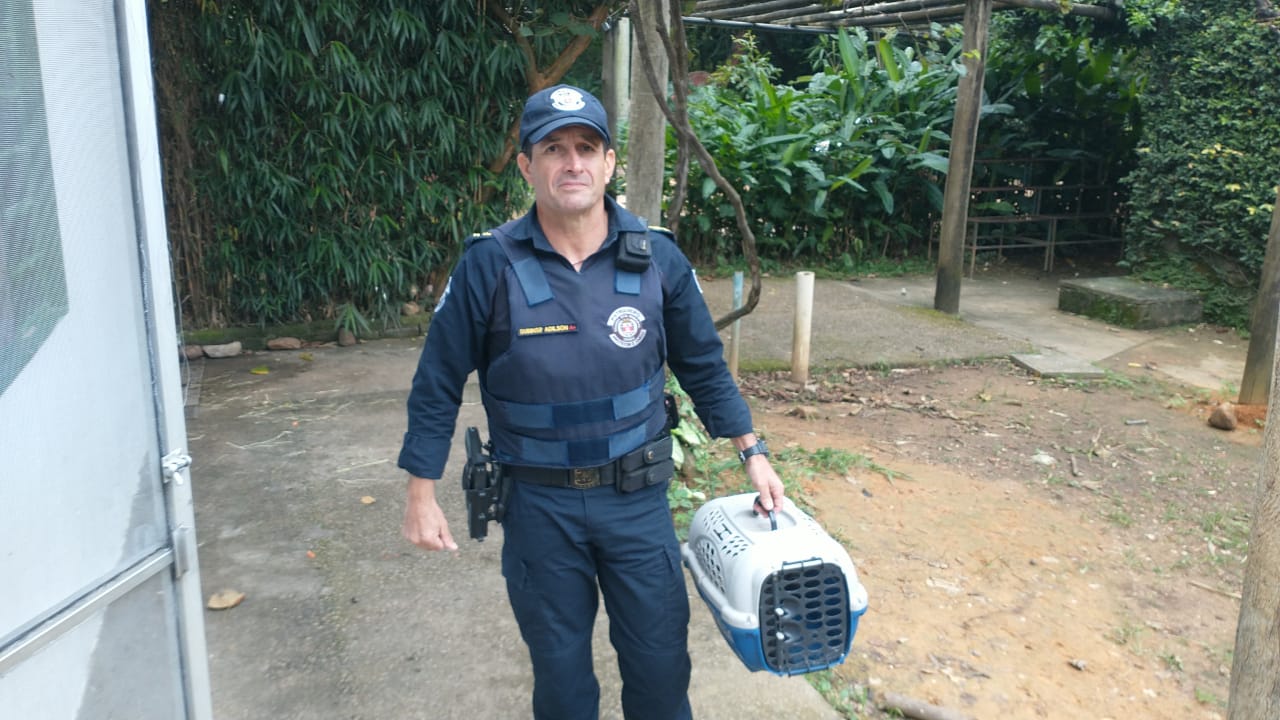 (43581) - Gavião-carijó, encontrado em via pública, sem se movimentar. Entregue pela Guarda Municipal de Vinhedo no dia 08-04-2023.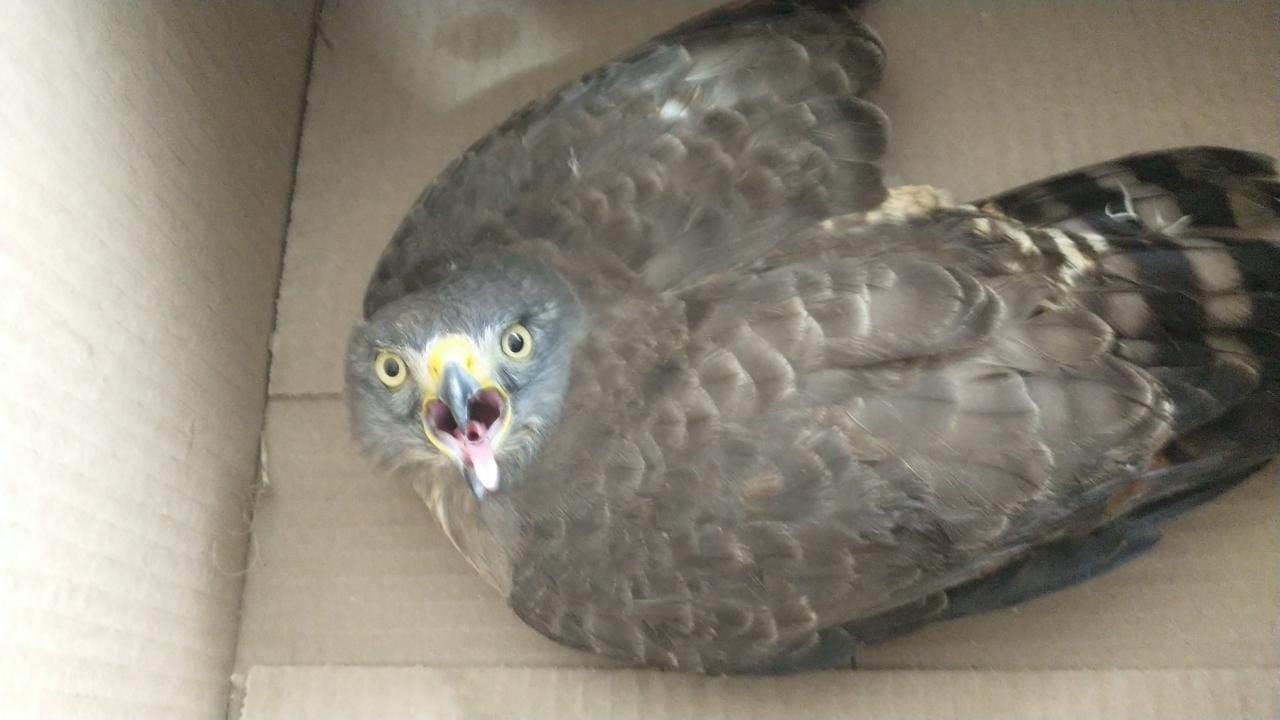 (43581) - Gavião-carijó.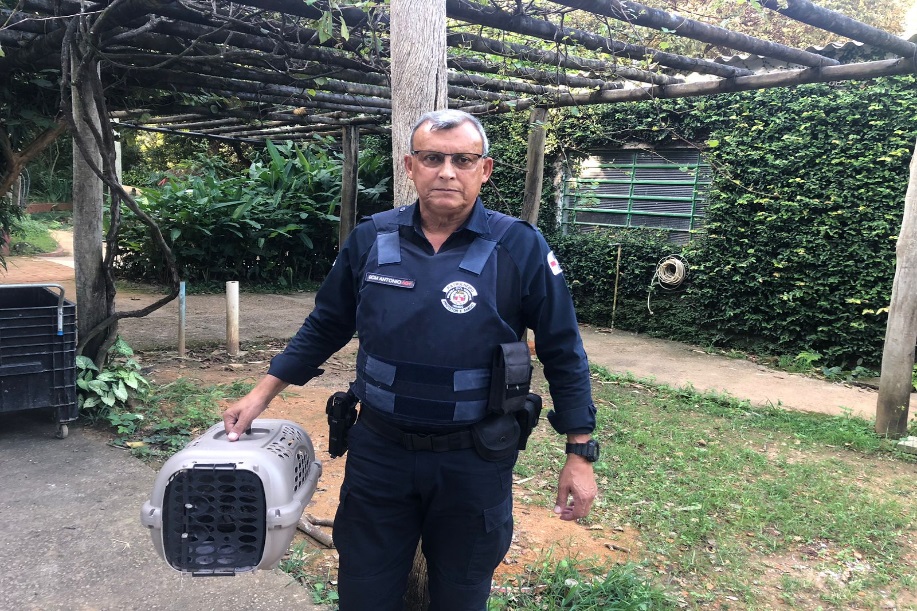 (43591) - Biguatinga, colidiu com muro, apresenta lesão antiga em asa esquerda. Entregue pela Guarda Municipal de Vinhedo no dia 10-04-2023.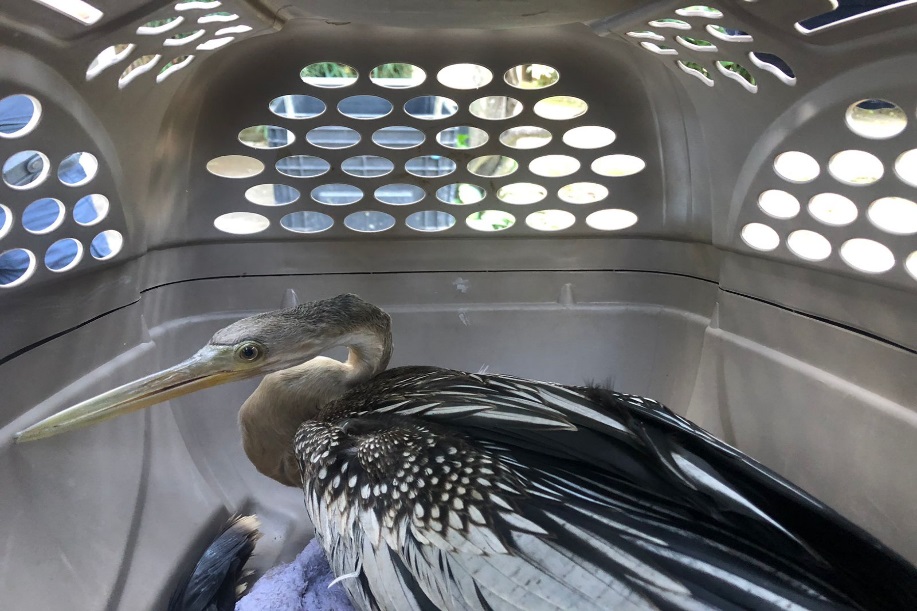 (43591) – Biguatinga.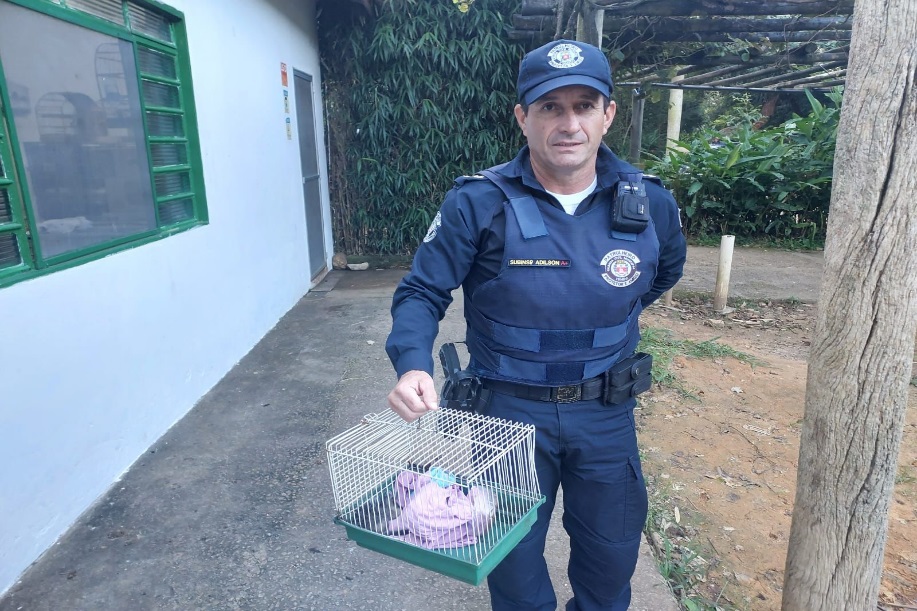 (43620) – Gambá, apático, com fratura em região coxal, sem mobilidade em membros pélvicos. Entregue pela Guarda Municipal de Vinhedo no dia 12-04-2023.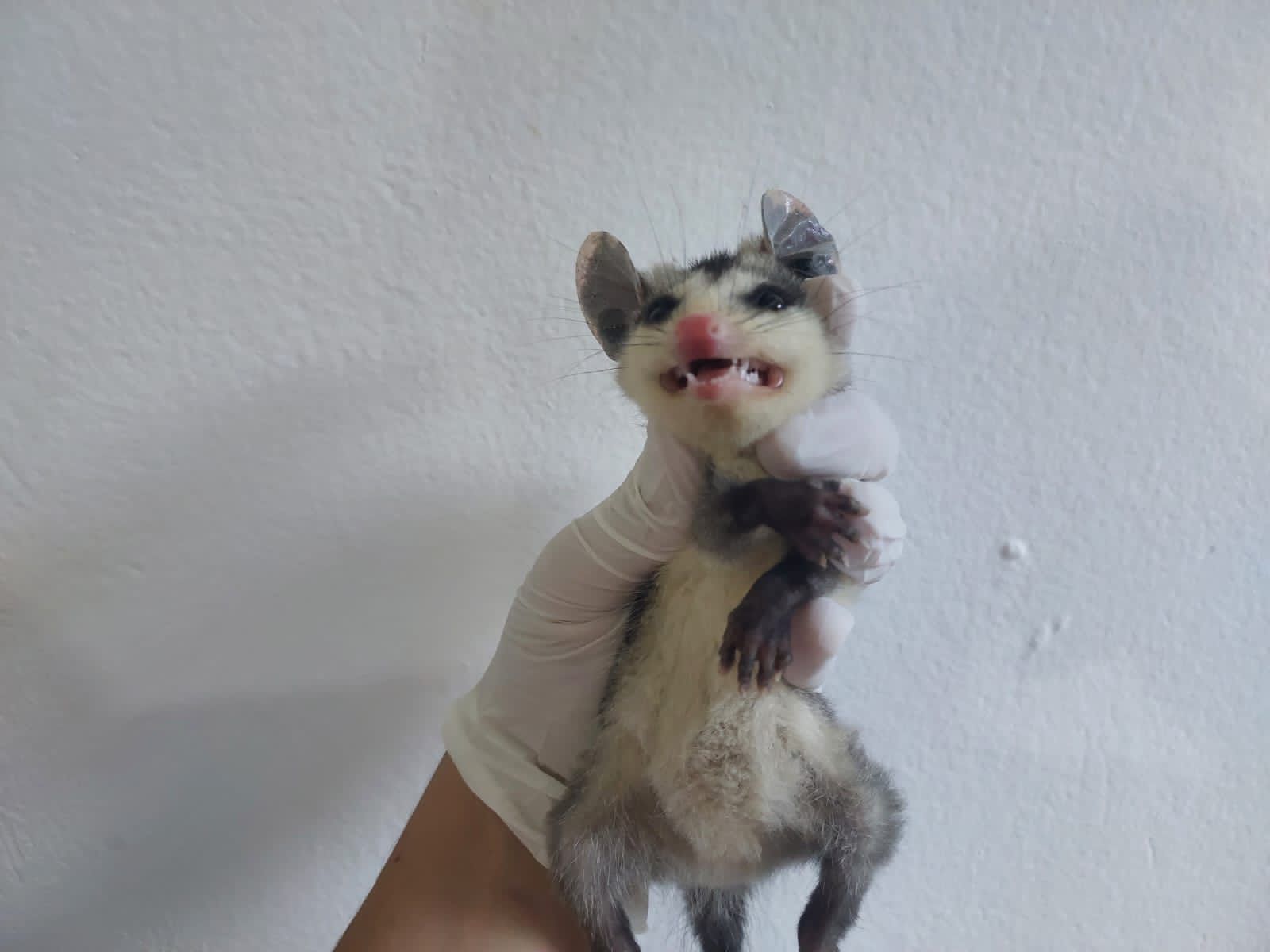 (43620) – Gambá.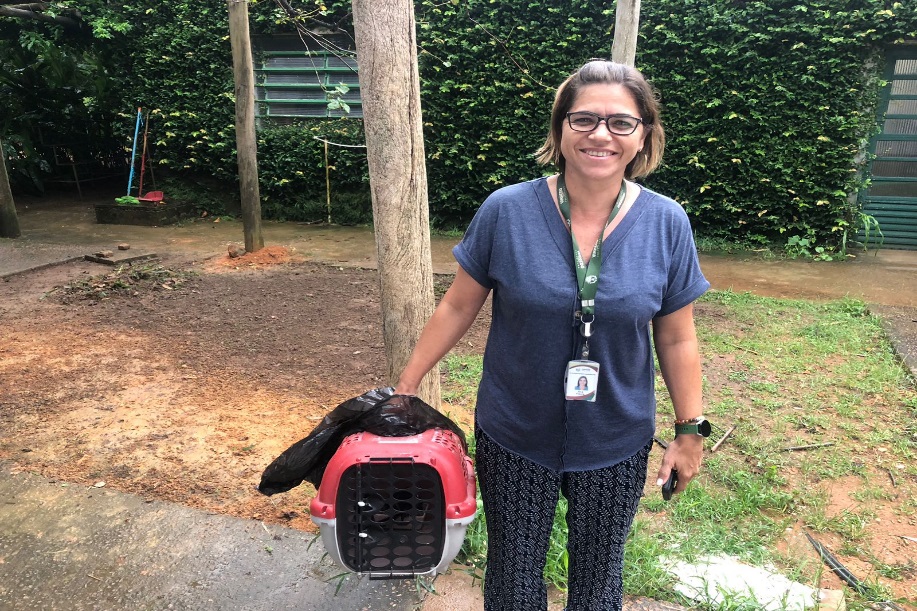 (43640) - Martim-pescador-pequeno, encontrado em condomínio com anzol em asa. Entregue pela Prefeitura de Vinhedo no dia 14-04-2023.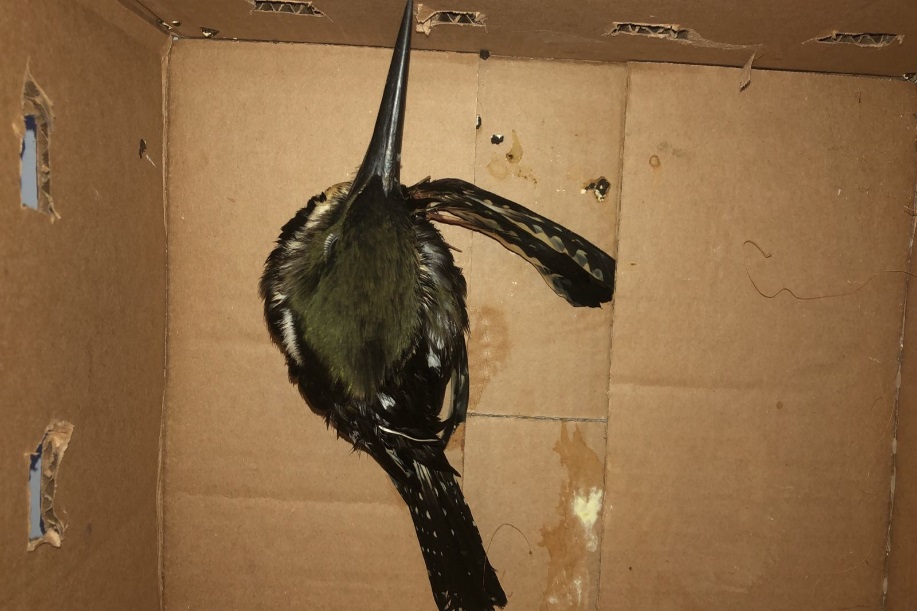 (43640) - Martim-pescador-pequeno.RGDATA DE ENTRADANOME POPULARNOME CIENTÍFICO4334721/03/2023CascavélCrotalus durissus4334821/03/2023Periquitão-maracanãPsittacara leucophthalmus4334921/03/2023Periquitão-maracanãPsittacara leucophthalmus4337023/03/2023AvoanteZenaida auriculata4338424/03/2023Periquitão-maracanãPsittacara leucophthalmus4338524/03/2023Periquitão-maracanãPsittacara leucophthalmus4339825/03/2023Periquitão-maracanãPsittacara leucophthalmus4339925/03/2023Gambá-de-orelha-brancaDidelphis albiventris4343927/03/2023Periquitão-maracanãPsittacara leucophthalmus4344027/03/2023CascavélCrotalus durissus4344228/03/2023Periquitão-maracanãPsittacara leucophthalmus4346730/03/2023Ouriço-cacheiroSphiggurus vilosus4346830/03/2023Sabiá-do-barrancoTurdus leucomelas4348631/03/2023Filhote de columbiforme-4349001/04/2023Sagui-de-tufo-pretoCallithrix penicillata4349101/04/2023Sagui-hibrido-4352704/04/2023AvoanteZenaida auriculata4355506/04/2023Gambá-de-orelha-brancaDidelphis albiventris4358108/04/2023Gavião-carijóRupornis magnirostris4359110/04/2023BiguatingaAnhinga anhinga4362012/04/2023GambáDidelphis sp.4364014/04/2023Martim-pescador-pequenoChloroceryle americana4366417/04/2023Gambá-de-orelha-pretaDidelphis auritaTOTAL: 23 ANIMAISTOTAL: 23 ANIMAISTOTAL: 23 ANIMAISTOTAL: 23 ANIMAISCLASSENº DE ANIMAIS%Aves1460,86%Mamíferos730,43%Répteis28,68%RGDATA DE ENTRADANOME POPULARNOME CIENTÍFICODESTINODATA DE SAÍDA4262310/02/2023Periquitão-maracanãPsittacara leucophthalmusOBITO02/04/20234291528/02/2023Periquitão-maracanãPsittacara leucophthalmusOBITO02/04/20234291628/02/2023Periquitão-maracanãPsittacara leucophthalmusOBITO19/04/20234291728/02/2023Periquitão-maracanãPsittacara leucophthalmusOBITO26/03/20234313708/03/2023BacurauNyctidromos albicolisOBITO18/04/20234319013/03/2023Gambá-de-orelha-brancaDidelphis albiventrisOBITO16/04/20234328317/03/2023Ouriço-cacheiroSphiggurus vilosusOBITO21/03/20234330718/03/2023Periquitão-maracanãPsittacara leucophthalmusOBITO22/03/20234333220/03/2023Periquitão-maracanãPsittacara leucophthalmusOBITO21/03/20234333520/03/2023Periquitão-maracanãPsittacara leucophthalmusOBITO26/03/20234334821/03/2023Periquitão-maracanãPsittacara leucophthalmusOBITO22/03/20234334921/03/2023Periquitão-maracanãPsittacara leucophthalmusOBITO27/03/20234337023/03/2023AvoanteZenaida auriculataOBITO28/03/20234338424/03/2023Periquitão-maracanãPsittacara leucophthalmusOBITO02/04/20234338524/03/2023Periquitão-maracanãPsittacara leucophthalmusOBITO27/03/20234339825/03/2023Periquitão-maracanãPsittacara leucophthalmusOBITO03/04/20234339925/03/2023Gambá-de-orelha-brancaDidelphis albiventrisOBITO25/03/20234343927/03/2023Periquitão-maracanãPsittacara leucophthalmusOBITO27/03/20234344027/03/2023CascavélCrotalus durissusOBITO02/04/20234346730/03/2023Ouriço-cacheiroSphiggurus vilosusOBITO02/04/20234346830/03/2023Sabiá-do-barrancoTurdus leucomelasOBITO31/03/20234348631/03/2023Filhote de columbiforme-OBITO02/04/20234349001/04/2023Sagui-de-tufo-pretoCallithrix penicillataOBITO05/04/20234352704/04/2023AvoanteZenaida auriculataOBITO05/04/20234355506/04/2023Gambá-de-orelha-brancaDidelphis albiventrisOBITO10/04/20234362012/04/2023GambáDidelphis sp.OBITO13/04/20234364014/04/2023Martim-pescador-pequenoChloroceryle americanaOBITO16/04/20234366417/04/2023Gambá-de-orelha-pretaDidelphis auritaOBITO17/04/2023TOTAL: 28 ANIMAISTOTAL: 28 ANIMAISTOTAL: 28 ANIMAISTOTAL: 28 ANIMAISTOTAL: 28 ANIMAISTOTAL: 28 ANIMAISCLASSENº DE ANIMAIS%Aves2071,43%Mamíferos725%Répteis13,57%RGDATA DE ENTRADANOME POPULARNOME CIENTÍFICODESTINODATA DE SAÍDALOCAL SOLTURA4334721/03/2023CascavélCrotalus durissusTRANSFERÊNCIA14/04/2023INSTITUTO BUTANTANTOTAL: 1 ANIMALTOTAL: 1 ANIMALTOTAL: 1 ANIMALTOTAL: 1 ANIMALTOTAL: 1 ANIMALTOTAL: 1 ANIMALTOTAL: 1 ANIMALCLASSENº DE ANIMAIS%AvesMamíferosRépteis1100%RGDATA DE ENTRADANOME POPULARNOME CIENTÍFICO3630603/01/2022Bem-te-viPitangus sulphuratus3633204/01/2022Periquitão-maracanãPsittacara leucophthalmus3652315/01/2022CarcaráCaracara plancus3654417/01/2022GambáDidelphis sp.3654517/01/2022GambáDidelphis sp.3654617/01/2022GambáDidelphis sp.3663021/01/2022Chopim-chorãoSporophila leucoptera3665821/01/2022Sagui-de-tufo-pretoCallithrix penicillata3668123/01/2022Tucano-tocoRamphastos toco3679231/01/2022Frango d'água azulPorphyrio martinicus3679631/01/2022RolinhaColumbina talpacoti3680401/02/2022Jabuti-pirangaChelonoidis carbonaria3683102/02/2022Gambá-de-orelha-pretaDidelphis aurita3696208/02/2022Periquitão-maracanãPsittacara leucophthalmus3696308/02/2022Periquitão-maracanãPsittacara leucophthalmus3701210/02/2022AvoanteZenaida auriculata3702211/02/2022Periquitão-maracanãPsittacara leucophthalmus3702511/02/2022Periquitão-maracanãPsittacara leucophthalmus3707414/02/2022JabutiChelonoidis sp.3707514/02/2022JabutiChelonoidis sp.3712217/02/2022Periquitão-maracanãPsittacara leucophthalmus3713917/02/2022Periquitão-maracanãPsittacara leucophthalmus3714017/02/2022Periquitão-maracanãPsittacara leucophthalmus3714117/02/2022Periquitão-maracanãPsittacara leucophthalmus3716819/02/2022Periquitão-maracanãPsittacara leucophthalmus3717219/02/2022Gambá-de-orelha-brancaDidelphis albiventris3717319/02/2022Gambá-de-orelha-brancaDidelphis albiventris3717419/02/2022Gambá-de-orelha-brancaDidelphis albiventris3717519/02/2022Gambá-de-orelha-brancaDidelphis albiventris3722516/02/2022Periquitão-maracanãPsittacara leucophthalmus3724722/02/2022Periquitão-maracanãPsittacara leucophthalmus3724922/02/2022Coruja-do-matoMegascops choliba3729825/02/2022Periquitão-maracanãPsittacara leucophthalmus3735228/02/2022Periquitão-maracanãPsittacara leucophthalmus3738002/03/2022Periquitão-maracanãPsittacara leucophthalmus3761409/03/2022Periquitão-maracanãPsittacara leucophthalmus3765811/03/2022GambáDidelphis sp.3773015/03/2022Gambá-de-orelha-brancaDidelphis albiventris3786126/03/2022GambáDidelphis sp.3786927/03/2022GambáDidelphis sp.3793002/04/2022Periquitão-maracanãPsittacara leucophthalmus3794405/04/2022Gambá-de-orelha-brancaDidelphis albiventris3795406/04/2022Tigre-d'águaTrachemys dorbigni3880231/05/2022SuindaraTyto furcata3880331/05/2022SuindaraTyto furcata3925713/08/2022Macaco-pregoSapajus nigritus3929722/08/2022Periquitão-maracanãPsittacara leucophthalmus3930523/08/2022Gambá-de-orelha-brancaDidelphis albiventris3965816/09/2022Gambá-de-orelha-brancaDidelphis albiventris3965916/09/2022Gambá-de-orelha-brancaDidelphis albiventris3966016/09/2022Gambá-de-orelha-brancaDidelphis albiventris3969317/09/2022AvoanteZenaida auriculata3972820/09/2022Periquitão-maracanãPsittacara leucophthalmus3973621/09/2022Gambá-de-orelha-brancaDidelphis albiventris3973721/09/2022Gambá-de-orelha-brancaDidelphis albiventris3973821/09/2022Gambá-de-orelha-brancaDidelphis albiventris3973921/09/2022Gambá-de-orelha-brancaDidelphis albiventris3974021/09/2022Gambá-de-orelha-brancaDidelphis albiventris3998030/09/2022Sagui-de-tufo-pretoCallithrix penicillata4014605/10/2022Gambá-de-orelha-brancaDidelphis albiventris4014705/10/2022Gambá-de-orelha-brancaDidelphis albiventris4039411/10/2022AvoanteZenaida auriculata4048916/10/2022GambáDidelphis sp.4052718/10/2022Gambá-de-orelha-brancaDidelphis albiventris4063823/10/2022Periquitão-maracanãPsittacara leucophthalmus4065624/10/2022Gambá-de-orelha-brancaDidelphis albiventris4067224/10/2022Gambá-de-orelha-brancaDidelphis albiventris4083101/11/2022Sagui-de-tufo-pretoCallithrix penicillata4100411/11/2022Periquitão-maracanãPsittacara leucophthalmus4100511/11/2022Coruja-do-matoMegascops choliba4103513/11/2022Coruja-do-matoMegascops choliba4108316/11/2022Coruja-do-matoMegascops choliba4114020/11/2022Sabiá-do-barrancoTurdus leucomelas4114220/11/2022Coruja-do-matoMegascops choliba4120323/11/2022GambáDidelphis sp.4140628/11/2022João-de-barroFurnarius rufus4182626/12/2022AvoanteZenaida auriculata4182726/12/2022Coruja-do-matoMegascops choliba4182826/12/2022Coruja-do-matoMegascops choliba4185428/12/2022Canário-da-terraSicalis flaveola4185528/12/2022Canário-da-terraSicalis flaveola4185728/12/2022ColeirinhoSporophila caerulescens4205307/01/2023AvoanteZenaida auriculata4213112/01/2023Papagaio-verdadeiroAmazona aestiva4213612/01/2023Gambá-de-orelha-brancaDidelphis albiventris4213712/01/2023Gambá-de-orelha-brancaDidelphis albiventris4222517/01/2023AvoanteZenaida auriculata4268213/02/2023Bem-te-viPitangus sulphuratus4287226/02/2023Periquitão-maracanãPsittacara leucophthalmus4287326/02/2023Periquitão-maracanãPsittacara leucophthalmus4291928/02/2023Periquitão-maracanãPsittacara leucophthalmus4303402/03/2023Canário-da-terraSicalis flaveola4303502/03/2023Canário-da-terraSicalis flaveola4303602/03/2023Canário-da-terraSicalis flaveola4303702/03/2023Canário-da-terraSicalis flaveola4303802/03/2023Canário-da-terraSicalis flaveola4311707/03/2023Periquitão-maracanãPsittacara leucophthalmus4311807/03/2023Periquitão-maracanãPsittacara leucophthalmus4314609/03/2023Gambá-de-orelha-pretaDidelphis aurita4319313/03/2023Periquitão-maracanãPsittacara leucophthalmus4324715/03/2023Periquitão-maracanãPsittacara leucophthalmus4324815/03/2023Periquitão-maracanãPsittacara leucophthalmus4344228/03/2023Periquitão-maracanãPsittacara leucophthalmus4349101/04/2023Sagui-hibrido-4358108/04/2023Gavião-carijóRupornis magnirostris4359110/04/2023BiguatingaAnhinga anhingaTOTAL: 106 ANIMAISTOTAL: 106 ANIMAISTOTAL: 106 ANIMAISTOTAL: 106 ANIMAIS